Винокуров Пётр Григорьевич 1900-1982 гг.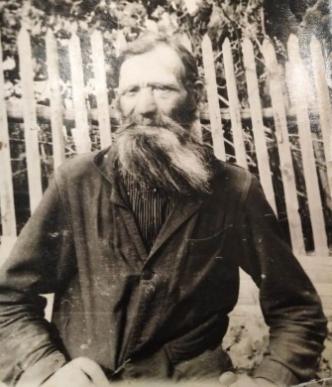 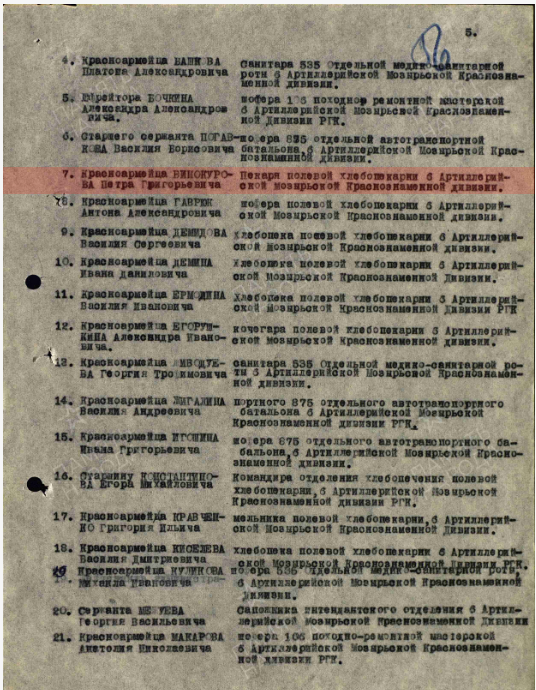 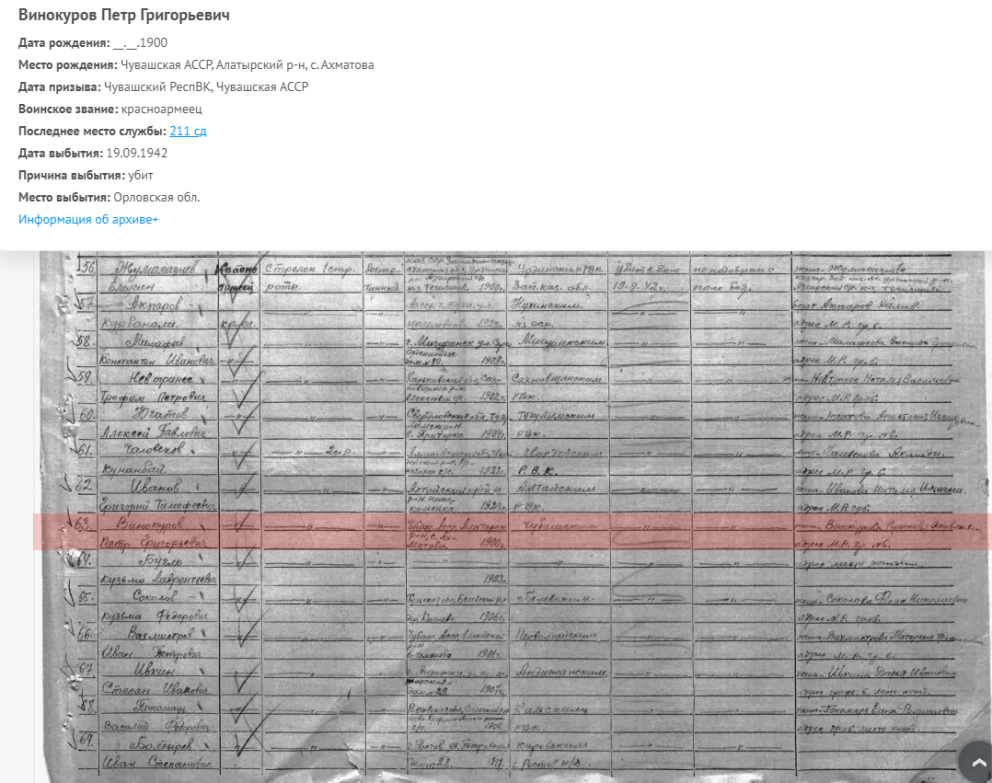 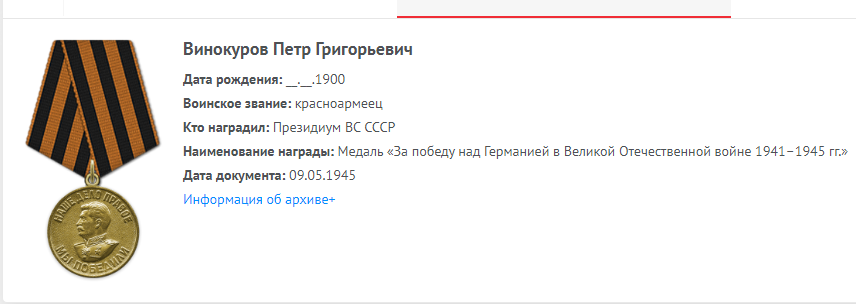 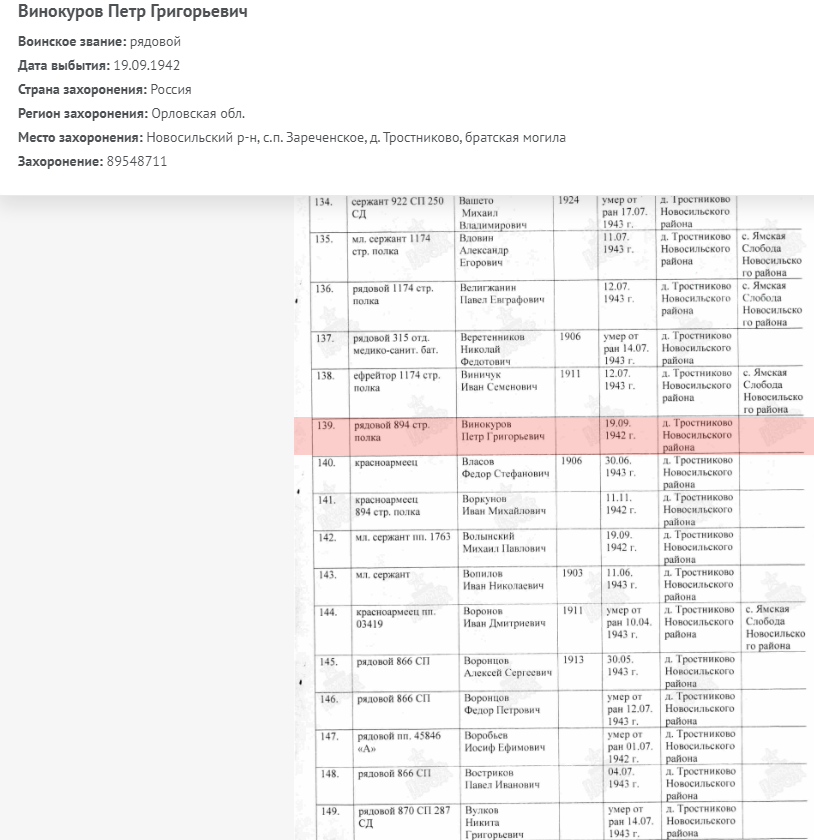 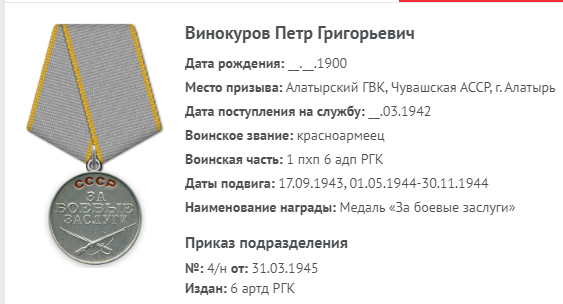 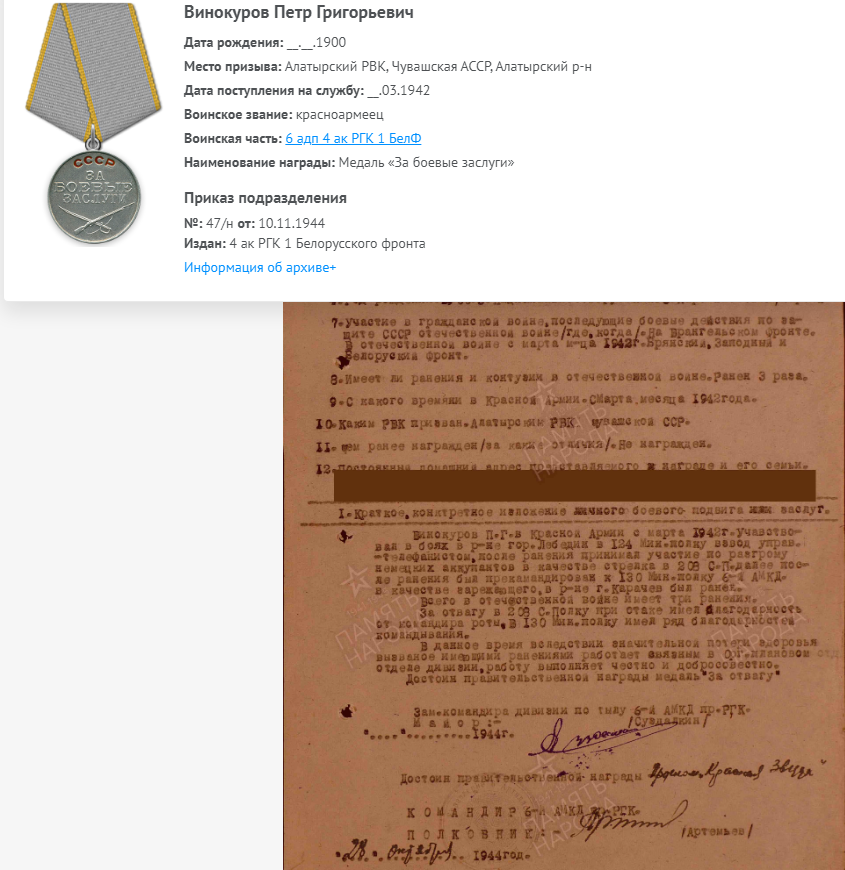 